T.C.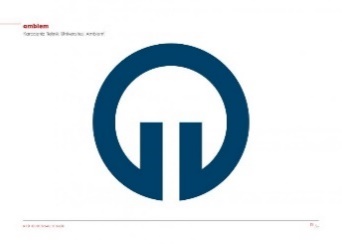 KARADENİZ TEKNİK ÜNİVERSİTESİECZACILIK FAKÜLTESİ DEKANLIĞINA(Öğrenci İşleri Birimi)Eczacılık Fakültesi       numaralı 5. Sınıf / Beklemeli öğrencisiyim. Z-ECZ5006 kodlu Staj-IV dersimi, alttan alacak olduğum ve devam şartı bulunan derslerimle çakışmaması için aşağıda belirttiğim günlerde almak istiyorum. Gereğini arz ederim.   /    / 20  (Adı Soyadı, İmza)GünGünOnayOnaylayanın Unvanı, Adı Soyadı / İmzaPazartesiUygun / Uygun DeğilSalıUygun / Uygun DeğilÇarşambaPerşembeUygun / Uygun DeğilCumaUygun / Uygun Değil